Claire Hooker, BA (Hons), PhD (University of Sydney)Deputy Academic Director, EducationSenior Lecturer, Health and Medical Humanities, Sydney School of Public Health, University of Sydney President, Arts Health Network NSW/ACT Current Research ProjectsCOVID-19 Household Preparedness Study and COVID-19 Risk and Values StudyPaint the Pain: Visual art creation with chronic pain patienceGrace under Pressure: Enacting professionalism in practice projectsSalvage: Art and ResilienceImproving decisions about access to stem cell interventions.FundingDegeling, C., Williams, J., Hooker, C., Gilbert, G., and Hor, S. Preparing Australia for the next pandemic: Managing controversy; promoting trust. AIs: Leask,, J., Carter, S., Motion, A., McVernon, J., Sim, M., Mayland, B., Cheng, A., Margo, J., Rattan, R and Shepheard, V. NHMRC Ideas. 2021. # 2010593. $840,776.50.Lipworth, W., Stewart, C., Munsie, M., Kerridge, I., Lysaght, T., Hooker, C., Petersen, A., Tanner, C., Gyngell, C., and Rudge, C.  Improving decisions about access to stem cell interventions. MRFF APP2007623 Stem Cell Therapies Mission. 2021. $799,543.40.Leask, J., Wiley, K., Hooker, C., and Dunn, A. Community awareness, perceptions and behaviour about COVID-19, its prevention and management: informing risk communication. APPRISE. 2020. $60 000.Dwyer, P., Hooker, C., Anderson, M. Theorising Theatre and Performing Arts for Health. Sydney Social Sciences Advanced Research Centre. 2019. $30000.Hooker, C., Nash, L., Scott, K., Ryall, M., Short, B., Karageorge, A., Monrouxe, L., and Hockey, P. Grace Under Pressure workshop – A research opportunity. Organised strand funding with contributions from Western Sydney Local Health District ($10 000), Broken Hill University Centre for Rural Health ($5000), School of Rural Health (Dubbo) ($5000) and Central Coast Local Health District ($22 000). Carr, S., Phillip, B., Reid, S., Hooker, C., Brett-Maclean, P., and Macnaughton, J., WUN Health Humanities initiative: towards the development of the patient-centred and compassionate Health Professional through education World Universities Network. 2019. £10000Monrouxe, L., Hooker, C., et al. #A-2788344562: Transforming experiences of ‘dignity’ during work-integrated learning within FMH. Strategic Education Innovation Grant. 2019. $6000Pourkazemi F., KcKay M., Hooker C., Elliot J., Vassallo A., Brady B., Gullotta D., Evans A., Robertson HW., Moloney N., Hebron C., Thacker M., Refshauge K, Burns J., Paint the Pain: Investigating the physiological, social and psychological impacts of visual arts creation in patients with primary chronic pain – A pilot randomised controlled trial study, CDIP Industry and Community Engagement Seed Fund, The University of Sydney. 2018. $25,000 + $75,000Hooker, C., Pit, S., Nash, L., Scott, K., Ivory, K., Dwyer, P., Grace Under Pressure. University Centre for Rural Health, Lismore. 2018. $5000Dwyer, P., Hooker, C., Scott, K, Nash, L., River, J. Grace Under Pressure – next steps. Sydney Social Sciences Advanced Research Centre Huddle. 2018. $10000.Schlubb, T., Hooker, C., Matheiu, E., Dixon, M., Li, M., Manolo, G. Students providing constructive feedback to their peers on assessment tasks. Education Innovation grant #A-2352517315.2018.  $25000.Leask J., Carter S; Barclay L., Degeling C. AIs: Adam Dunn, Angus Dawson, Claire Hooker, Helen Marshall, Kathryn Attwell, Kerrie Wiley, Paul Corben. Developing evidence based strategies for addressing childhood vaccination rejection. NHMRC project grant. 2017. APP 1126543, $743,927Hooker, C., Dwyer, P., Ivory, K., Scott, K., Nash, L., River, J., Macneill, P. Grace Under Pressure –verbatim theatre in medical education. Education Innovation. 2017. $25000Williams, D, Dwyer, P., Hooker, C., Ivory, P., Nash, L., Scott., K., River, J., Macneill, P. Grace Under Pressure. Big Anxiety. 2017.  $16000.Hooker, C., Ivory, K., Nash, L., Scott, K., Dwyer, P., River, J., Macneill, P. Grace Under Pressure. Sydney School of Public Health collaborative research grant scheme. 2016. $5000.Newson A, Carter S, Callaghan S, Hooker C, Irvine R, Jordens C, Kerridge I, Lipworth W, Mooney-Somers J. Optimising student experiences of online learning and teaching in bioethics, the health humanities and qualitative health research. SSPH 2014, $3,000 Iedema R, Hooker C, Gilbert L, Sullivan M, Jorm, C. Strengthening frontline clinicians’ infection control: A multimethod study to reduce MRSA infection and transmission. 2011 NHMRC APP1009178, $829 914Carter SM, Hooker C, Kerridge IH, Rychetnik L. Reconceptualising health promotion: an empirical examination of the role of values, ethics and evidence in obesity intervention. 2010 NHMRC APP632679, $537,950.Macneill P, Kerridge I, Little JM, Mills C, Jordens C, Hooker C. Bioethisphere: A web-based means for reflecting on values through various disciplines. Thyne Reid Charitable Trust. 2010. $56,000.Kerridge I, Little M, Jordens C, Hooker C, Hu W, Macneill P. Restoring value(s) to medicine: An examination of the scientific and ethical foundations of medicine. Medical Foundation, University of Sydney. 2008. $402,665Kerridge I, Stewart C, Carter S, Jordens C, Hooker C, Mills C, Cheung P, Hu W, Little JM, Letts J, Mitchell J, Walters W, Clout T. Developing clinical ethics capacity in NSW through partnership. NSW Health. 2008. $939212Carter S, Hooker C, Thomas S, How do lay people understand the risk of developing cancer? A qualitative study using grounded theory procedures, 2006 NHMRC 457387. $271,125Hooker, C., Sly, T and Pushchak, R. Trust and Public and Policy Responses to Drinking Water Risks. Health Canada, 2006. $250,000 (program cancelled.)Hooker C. Sidney Sax Travelling Postdoctoral Fellowship in Public Health Comparing health scares in Canada and Australia - managing health risks between public fears and professional priorities. 2004. NHMRC 307714 $278,264.Bashford A, Welshman J and Hooker C, Tuberculosis, Race and Migration: Australia and UK compared. British Academy, 2004. $12000.PublicationsNon-Traditional Research OutputsCW1 and CW2 (Textual output and Performance) PortfolioWilliams, D., Dwyer, P., in collaboration with Dalton, J., Hooker, C., Ivory, K., Macneill, P., Nash, L., River, J., Scott, K. Grace Under Pressure. Verbatim Theatre playscript (Currency Press, 2017) and debut season with the Big Anxiety, 2017. BooksGoss, M., Hooker, C., Ekers, R. From The Sun To The Cosmos: Joe Pawsey and radio astronomy. Springer: In Press. 2022.Conklin, N. D. 2006. Two Paths to Heaven's Gate. Editors: Hooker, C., Goss, M. Charlottesville, NC: National Radio Astronomy Observatory.Hooker C. 2005 Irresistible Forces: Women of science in Australia. Melbourne University Press, Melbourne. (Nominated for the History of Science Society’s Rossiter Prize, shortlisted, Queensland Premier’s Literary Awards, one chapter awarded the Max Kelly Medal)Bashford, A., & Hooker, C. (Eds.). 2001. Contagion: Historical and Cultural Studies. First edition: Routledge. London, New York and Sydney. Second edition: Pluto Press, London and Sydney.Book ChaptersHooker C., Dalton J. 2019. The performing arts in medicine and medical education. In Bleakley, A. (ed) .Routledge Handbook for the Medical Humanities. London: Routledge, 205-219. Stone, L., Hooker, C. 2017. Medically unexplained symptoms and the ethics of diagnosis: What does it mean when the doctor says there's nothing wrong? In Farkas, C-A. (ed.)  Reading the Psychosomatic in Medical and Popular Culture: Something. Nothing. Everything: 40-55. DOI: 10.1201/9781315515694Hooker, C., Degeling, C., Mason, P. 2016. Dying a natural death: Ethics and political activism for endemic infectious disease. In  Servitje, L., Nixon, K. (eds).  Endemic: Essays in Contagion Theory London: Palgrave Macmillan, 265-290Hooker C, Macneill P. 2015. Literature. In: Encyclopedia of Global Bioethics. Springer Reference. Published online: 24 Mar 2015, doi 10.1007/978-3-319-05544-2_274-1 Hooker, C. 2014. Ethics and the Arts in the Medical Humanities. In MacNeill, P. (ed)  Ethics and the Arts. London, Springer, pp 213 – 224.Crosbie C, Richters J, Hooker C and Leask J. 2013. Filthy fingernails and friendly germs: Lay concepts of contagious disease transmission in developed countries. In: Banwell C., Ulijaszek S., Dixon J. When Culture Impacts Health, 1st Edition. London: Elsevier.  pp. 67 - 83, http://dx.doi.org/10.1016/b978-0-12-415921-1.00007-5Hooker, C., Leask, J., King, C. 2012. Media ethics and infectious disease. In Enemark, C., Selgelid, M. (eds). Ethics and Security Aspects of Infectious Disease Control. United Kingdom, Farnham: Ashgate Publishing, pp. 161–178.Hooker, C. 2010. History and Social Change in Health and Medicine. In Bourgeault, I., Dingwall, R., de Vries, R. (eds). The Sage Handbook of Qualitative Methods in Health Research, London: Sage, pp. 265-86. Hooker, C. 2009. Middlemarch. In La Combe, M., Elpern, D. J. (eds.), Osler’s Bedside Library, Philadelphia: ACP Press, pp 155-166. Hooker, C. 2008. SARS as a health scare. In Ali, H. Keil, R. (eds). Networked Disease: Emerging Infectious Disease in the Global City, London: Blackwell pp. 123-137Hooker, C. 2007. Drawing the Lines: Health scares in the age of SARS. In Bashford, A. (ed.) Medicine at the Border. London: Palgrave Macmillan, pp.179 -195. Hooker, C., 2005. Women Historians of Science. In Spongberg, M. Caine, B. Curthoys, A. (eds). The Companion to Women’s Historical Writing. London: Palgrave MacMillanHooker, C., 2005. Hygiene. In Horowitz, M.C. (ed.) New Dictionary of the History of Ideas. New York: Charles Scribner's Sons. http://hdl.handle.net/2123/13336Hooker, C., 2002. Sanitary Failure and Risk: Pasteurisation, immunisation and the logics of prevention. In Bashford, A. and Hooker, C. (eds). Contagion: Historical and Cultural Studies. London: Routledge, pp. 129-152.Hooker, C. and Bashford, A. 2002. Introduction and Epilogue. In Bashford, A. and Hooker, C. (eds). Contagion: Historical and Cultural Studies. London: Routledge, pp. 1-12, pp. 227-233.Journal ArticlesHooker, C. Kerridge, I., McKay, K. and Lipworth, W. (2022) A Discursive Exploration of Values and Ethics in Medicine: The Scholarship of Miles Little. The Journal of Bioethical Inquiry, 19, 1, 15-20. DOI: 10.1007/s11673-021-10166-4 Hooker, C. and Kerridge. I. (2022) Response—Liminality and the Mirage of Settlement. Journal of Bioethical Inquiry 19, 1, 55–60. 10.1007/s11673-021-10160-wHooker, C., Kerridge, I., McKay, K., and Lipworth, W. Eds. (2022) The Miles Little Symposium. Journal of Bioethical Inquiry 19, 1. Special Issue. Hooker, CA., Hooker, C. and Hooker, G. (2022). Expertise, a Framework for our Most Characteristic Asset and Most Basic Inequality. Sponteneous Generations, 10, 1, 27-35. DOI: https://doi.org/10.4245/spongen.v10i1.38196Robinson, P., Levy, D., Hooker, C., Shaban, R., Nahidi, S., Leask, J., et al. (2022) COVID-19 testing decisions and behaviours in two Australian cities. Health Promot Journal of Australia. 2022; 00: 1– 8. https://doi.org/10.1002/hpja.599Nash, L., Scott, K., Pit, S., Barnes, E., Ivory, K., & Hooker, C. (2021). Evaluation of a workshop using verbatim theatre stimuli to address challenging workplace situations: a pilot study. The Clinical Teacher, 18, 43-50. DOI: 10.1111/tct.13229Klinner, C., Bennett, P., & Hooker, C. (2021) Engaging Medical Students with Art: What’s the Value? MedEdPublish, 10, 1, 105-. https://doi.org/10.15694/mCarr, S., Noya, F., Phillips, B., Harris A., Scott K., Hooker C., Mavaddat N., Ani-Amponsah M., Vuillermin D., Reid, S., Brett-MacLean, P. (2021) Health Humanities curriculum and evaluation in health professions education: a scoping review. BMC Medical Education, 21, 1, 568. doi: 10.1186/s12909-021-03002-1. Brooks, M., Hooker, C., & Barclay, L. (2020). Artspace: Enabling young women’s recovery through visual arts: A qualitative study. Health Promotion Journal of Australia, 31(3), 391-401. Doi:10.1002/hpja.328Hooker, C., Hor, S., Wyer, M., Gilbert, G. L., Jorm, C., & Iedema, R. (2020). Trajectories of hospital infection control: Using non-representational theory to understand and improve infection prevention and control. Social Science & Medicine 256: 113023 Doi:10.1016/j.socscimed.2020.113023Dalton, J., Ivory, K., Macneill, P., Nash, L., River, J., Dwyer, P., Hooker, C., Williams, D., and Scott, K. M. (2020). Verbatim Theater: Prompting Reflection and Discussion about Healthcare Culture as a Means of Promoting Culture Change. Teaching and Learning in Medicine, 1-10. Doi:10.1080/10401334.2020.1768099Gallagher, S., Little, J. M., & Hooker, C. (2020). Testimonial injustice: discounting women’s voices in health care priority setting. Journal of Medical Ethics. Doi:10.1136/medethics-2019-105984Leask, J., & Hooker, C. (2020). How risk communication could have reduced controversy about school closures in Australia during the COVID-19 pandemic. Public Health Research and Practice, 30, 2, 3022007. Doi: 10.17061/phrp3022007Nash, L., Scott, K., Pit, S., Barnes, E., Ivory, K., & Hooker, C. (2020). Evaluation of a workshop using verbatim theatre stimuli to address challenging workplace situations: a pilot study. The Clinical Teacher, 17, 1-8. Doi: https://doi.org/10.1111/tct.13229Bennett P., Hooker C., (2019) What artists value when providing workshops for clinical students in a regional training setting: A qualitative study, Journal of Applied Arts & Health, 9, 3, pp. 313–318Gallagher, S., Little, M., & Hooker, C. (2018) Evidence, Emotion and Eminence: A Qualitative and Evaluative Analysis of Doctors’ Skills in Macroallocation. Health Care Analysis, 27, 93-109. Doi: 10.1007/s10728-018-0356-zIedema, R., Jorm, C., Hooker, C., Hor, S.-Y., Wyer, M., & Gilbert, G. L. (2018). To follow a rule? On frontline clinicians’ understandings and embodiments of hospital-acquired infection prevention and control rules. Health, 24, 2, 132-151. Doi: 10.1177/1363459318785677 Brooks, M., Barclay, L., Hooker, C., (2018) Trauma-informed care in general practice, Australian Journal of General Practice 47, 6, 370-375. Doi: 10.31128/AJGP-11-17-4406Szubert, A-K., Gibbert, A., Buisson, E., Hooker, C., Ivory, K., (2018) Mistreatment in Australian medical education: a student-led scoping of experiences, Australian Medical Student Journal, http://www.amsj.org/archives/6339  Gallagher, S., Little, M., & Hooker, C. (2018) The values and ethical commitments of doctors engaging in macroallocation: a qualitative and evaluative analysis. BMC Medical Ethics 19:75. Doi: 10.1186/s12910-018-0314-1Hooker C, Capon A, Hess IMR. (2017) Communicating with the public about the risks of naturally occurring asbestos. Public Health Res Pract. 27,5:e2751747. Doi: https://doi.org/10.17061/phrp2751747Hooker, C., (2017) Peter Robertson: Radio Astronomer: John Bolton and a New Window on the Universe (book review), Historical Records of Australian Science 28,2:194-200. Doi:, https://doi.org/10.1071/HR17903 Cheung W, Myburgh J, McGuinness S, Chalmers D, Parke R, Blyth F, Seppelt I, Parr P, Hooker C, Blackwell N, DeMonte S, Gandhi K, Kol M, Kerridge I, Nair P, Saunders NM, Saxena MK, Thanakrishnan G and Naganathan V, on behalf of the Influenza Pandemic ICU Triage 3 study investigators and the Australian and New Zealand Intensive Care Society Clinical Trials Group. (2017). A cross-sectional survey of Australian and New Zealand public opinion on methods to triage intensive care patients in an influenza pandemic. Crit Care Resusc 19:254-265.Macneill P., Scott K., River J. Dwyer P., Hooker C., Nash L., Ivory K., (2017). Response to Kamath et al 'A syncretic approach can yield dividends', Medical Humanities, http://mh.bmj.com/content/43/1/68.responses  Scott J Fitzpatrick S.J. & Hooker C., (2017) A ‘systems’ approach to suicide prevention: radical change or doing the same things better? Public Health Research & Practice, 27,2:e2721713, doi: http://dx.doi.org/10.17061/phrp2721713Hooker, C., Capon, A. and Leask, J. (2017). Communicating about risk: strategies for situations where public concern is high but the risk is low. Public Health Research & Practice. 27,1:e2711709. Doi: http://dx.doi.org/10.17061/phrp2711709Wyer, M., R. Iedema, S.-Y. Hor, C. Jorm, C. Hooker and G. L. Gilbert (2017). Patient Involvement Can Affect Clinicians’ Perspectives and Practices of Infection Prevention and Control. International Journal of Qualitative Methods 16,1: 1609406917690171.  DOI: https://doi.org/10.1177/1609406917690171Scott KM, Berlec Š, Nash L, Hooker C, Dwyer P, Macneill P, River J, Ivory K. (2017) Grace Under Pressure: a drama-based approach to tackling mistreatment of medical students, Medical Humanities., 43, 1:68-70. doi: 10.1136/medhum- 2016-011031Hor, S.-y., C. Hooker, R. Iedema, M. Wyer, G. L. Gilbert, C. Jorm and M. V. N. O'Sullivan (2016). Beyond hand hygiene: a qualitative study of the everyday work of preventing cross-contamination on hospital wards. BMJ Quality & Safety. 26:552-558. Doi:10.1136/bmjqs-2016-005878 Marshall GR, Hooker C. (2016) Empathy and affect: what can empathied bodies do? Medical Humanities.42,2:128-34. Doi: 10.1136/medhum-2015-010818Mayes C, Hooker C, Kerridge I. (2015) Bioethics and Epistemic Scientism. Journal of Bioethical Inquiry 12,4:565-7. doi: 10.1007/s11673-015-9667-z. Epub 2015 Dec 8. Fitzpatrick, S. J., Hooker, C., & Kerridge, I. H. (2015). Suicidology as a Social Practice': A Reply to Tom Widger. Social Epistemology Review and Reply Collective 4,4: 21-25. Hooker C., (2015) Understanding empathy: why phenomenology and hermeneutics can help medical education and practice. Med Health Care and Philos. 18, 4:541-552. Iedema, R., Hor, S ., Wyer, M., Jorm, C., Gilbert, G. L., Hooker, C. & O’Sullivan, M. (2015). An innovative approach to strengthening health professionals’ infection control and limiting hospital- acquired infection: Videography. BMJ Innovations, doi:10.1136/bmjinnov-2014-000032, Wyer, Mary; Iedema, Rick; Jorm, Christine; Armstrong, Gary; Hor, Su-Yin; Hooker, Claire; Jackson, Debra; Hughes, Clarissa; O'Sullivan, Matthew V.N.; and Gilbert, Gwendolyn L. (2015) Should I stay or should I go? Patient understandings of and responses to source-isolation practices, Patient Experience Journal: 2,2:Article 9. http://pxjournal.org/journal/vol2/iss2/9 Wyer M., Jackson D., Iedema R., Hor S.Y., Gilbert G.L., Jorm C., Hooker C, O’Sullivan M. & Carroll K., (2015). Involving patients in understanding hospital infection control using visual methods, Journal of Clinical Nursing, 24, 11-12:1718-29. Doi: 10.1111/jocn.12779Hooker C, Mayes C, Degeling C, Gilbert L, Kerridge I., (2014.) Don’t be scared, be angry: The politics and ethics of Ebola. Medical Journal of Australia, published online 15 September 2014, Doi: 10.5694/mja14.01191Fitzpatrick, S. J., Hooker, C., & Kerridge, I. H. (2014). Suicidology as a social practice. Social Epistemology Published online 12 Mar 2014, Doi: 10.1080/02691728.2014.895448Dowd, K., Taylor, M., Toribio, J., Hooker, C., Dhand, N. 2013, Zoonotic disease risk perceptions and infection control practices of Australian veterinarians: Call for change in work culture. Preventive Veterinary Medicine. 111(1-2), 17-24Narayan, K., Hooker, C., Jarrett, C., Bennett, D. 2013, Exploring young people's dignity: A qualitative approach. Journal of Paediatrics and Child Health. 49(11), 891-894.Hooker, C., King, C., Leask, J. (2012), Journalists' views about reporting avian influenza and a potential pandemic: a qualitative study. Influenza and Other Respiratory Viruses. 6(3), 224-229. Carter SM, Rychetnik L, Lloyd B, Kerridge IH, Baur L, Bauman A, Hooker C, Zask A .2011. Evidence, ethics and values: a framework for health promotion. American Journal of Public Health 101, 3, 465-472Hooker, C., Noonan, E. 2011, Medical humanities as expressive of Western culture. Medical Humanities. 37(2), 79-84. Lipworth, W., Hooker, C., Carter, S. 2011, Balance, balancing, and health. Qualitative Health Research. 21(5), 714-725.Hooker, C., ‘Health scares: professional priorities’, 2010, Health: An interdisciplinary journal of health and society 14, 1, 3-21Hooker, C., and Parsons, A., 2010. Dignity and Narrative Medicine. Journal of Bioethical Inquiry 7, 3, 345-351 DOI 10.1007/s11673-010-9254-2Leask, J., Hooker, C., King, C. 2010. Media coverage of health issues and how to work more effectively with journalists: a qualitative study. BMC Public Health 10:535: doi: 10.1186/1471-2458-10-535Lipworth, W., Davey, H., Carter, S., Hooker, C. and Hu, W. 2010. Beliefs and beyond: what can we learn from qualitative studies of lay people’s understandings of cancer risk? Health Expectations, 13, pp.113–124Hooker, C., Carter, S., and Davey, H. 2009. ‘Writing the risk of cancer: cancer risk in policy documents.’ Health, Risk and Society 11, 6, 541 - 560.Hooker, C., and Ali, H., 2009. ‘SARS and Security: Health in the ‘New Normal’, Studies in Political Economy, 84, Fall, 101-128.Carter, S., Hooker, C. and Davey, H. 2009. ‘Writing Social Determinants Into and Out of Cancer Control: An Assessment of Policy Practice’, Social Science and Medicine 68, 1448-55.Hooker, C. 2008. ‘The Medical Humanities: A brief introduction.’ Australian Family Physician, 37, 4, 369-70.Hooker, C. and S. Chapman, 2007. “Our youth must be protected from drug abuse”: talking tobacco control in the New South Wales Parliament, (1960-2003)’, Health & History 9, 1:106-28. Hooker, C. and S. Chapman, 2006. ‘Structural elements in achieving legislative tobacco control in NSW, 1955-95: political reflections and implications.’ Australian and New Zealand Journal of Public Health  30:10-15.Hooker, C. And  S. Chapman, 2006. ‘Deliberately Personal: The politics of tobacco control in NSW’, Critical Public Health, 16, 35-46.Hooker, C. 2006. ‘Eugenics in Australia: Striving for national fitness.’ Isis, 97, 4: 784-786.Hooker, C. Pols, H. 2006. Health, Medicine and the Media. Health and History, 8, 2: 1-13 Hooker, C. 2006. Moral Oversights? Metascience, 15, 319-22Hooker, C., 2003. (Review) Rethinking our habits: Review of Learning to Smoke. Tobacco Control, 12, 3: 340-341. Hooker, C., 2003. (Review) Malaria: Poverty, Race and Public Health in the United States. Metascience, 12, 3: 381-384.Hooker, C., 2002. Diphtheria, immunisation and the Bundaberg tragedy: a study in public health in Australia. Health and History, 2: 52-78.Hooker, C., and Bashford, A., 2002. Diphtheria and Australian Public Health: Bacteriology and its complex applications, c.1890-1930. Medical History, 46: 41-64.Hooker, C., 2001. The importance of ideas of community in early Australian infectious disease control’, Locality, Spring: 7-10.Hooker, C. 2001. Dr Ida Brown and the development of Australian palaeontology. Australasian Science, 22, 12: 46Hooker, C., 2000. (Review) Profiles: Australian women scientists. Historical Records of Australian Science, 13 (2), December.Hooker, C., 2000. Joyce Winifred Vickery and Taxonomic Botany in Australia. Australasian Science, 21, 7: 46Hooker, C., 2000. Marjorie Shiels (née Collins) 1895-1970: Pioneering Ecologist. Australasian Science, 20, 5: 46Hooker, C., 1999. Community and Medicine: Diphtheria Management and Public Health in Australia, 1858 -1895. Occasional Papers in the History of Medicine No. 9, Sydney.ImpactsPolicy and Consultancy, National Leadership, Public ContributionMedia and Public WritingMedia and Impact Record - SelectedI am regularly sought by media for commentary on social issues in COVID-19; over the past year, I have been interviewed and quoted by a large number of international (eg Time magazine, BBC, South China Post) and national media outlets. An analysis of coverage published measuring potential reach between 24 Apr 2019 and 23 Apr 2020 only, found 136 mentions. This coverage reached a cumulative potential audience reach of 2,457,231.Sydney IdeasInvited Speaker for Inaugural Coronavirus Sydney Ideas podcast with Annamarie Jagose, Nick Enfield, Julie Leask, Ian Hickie and Agnieszka Tymula. https://www.sydney.edu.au/education-portfolio/ei/teaching@sydney/zooming-online-oral-and-video-presentations/ This podcast has been rebroadcast by ABC RN Big Ideas.  https://www.abc.net.au/radionational/programs/bigideas/covid-anxiety-and-vaccine-uptake/12271330Changemakers PodcastEpisode #27, This Is A Big Moment. Invited and featured guest with Prof David Isaacs. https://changemakerspodcast.org/27-big-moment/The ConversationAuthor Dashboard: > 500 000 views, 526 comments,  translated into French, see impact graph below.Hooker, C. How to talk to someone who doesn’t wear a mask, and actually change their mind. The Conversation. 18 August 2020. https://theconversation.com/how-to-talk-to-someone-who-doesnt-wear-a-mask-and-actually-change-their-mind-143995This article was the second most highly read article for August and featured in the Charles Perkins Centre newsletter for this reason.It was translated into French:https://theconversation.com/comment-sy-prendre-pour-convaincre-une-personne-anti-masque-den-porter-un-145503Hooker, C. ‘I have never felt so frightened’: Australia’s coronavirus schools messaging must address teacher concerns. The Conversation. April 17, 2020. https://theconversation.com/i-have-never-felt-so-frightened-australias-coronavirus-schools-messaging-must-address-teacher-concerns-135934Creagh, S., Hooker, C., Cheng, A., Blyth, C., Kidson, P. and Collignon, P. Schools are open during the coronavirus outbreak but should I voluntarily keep my kids home anyway, if I can? We asked 5 experts. The Conversation. March 19, 2020. https://theconversation.com/schools-are-open-during-the-coronavirus-outbreak-but-should-i-voluntarily-keep-my-kids-home-anyway-if-i-can-we-asked-5-experts-134022(this was also featured on the front top of the ABC News website)Hooker, C., 9 ways to talk to people who spread coronavirus myths. The Conversation. February 13, 2020. https://theconversation.com/9-ways-to-talk-to-people-who-spread-coronavirus-myths-131378Hooker, C., Silva, D. and Anderson, M. Coronavirus fears can trigger anti-Chinese prejudice. Here’s how schools can help. The Conversation. January 31, 2020. https://theconversation.com/coronavirus-fears-can-trigger-anti-chinese-prejudice-heres-how-schools-can-help-130945Hooker, C. and Kerridge, I. ‘I want to stare death in the eye’: why dying inspires so many writers and artists. The Conversation. February 6, 2020. https://theconversation.com/i-want-to-stare-death-in-the-eye-why-dying-inspires-so-many-writers-and-artists-128061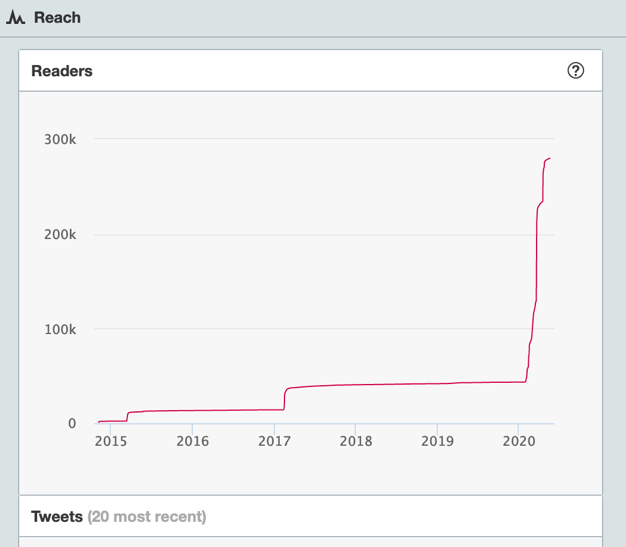 Prior to 2020: Hooker, C., cited in Liotta, M., Offering trauma-informed care in general practice, RACGP, NewsGP/clinical, 6/06/2018Hooker, C. cited in Parnell S, Being informed and taking expert advice help contain illness, The Australian, Health & Wellbeing, 24 Mar 2017The story of Ruby Payne-Scott, Claire Hooker tells the story of Ruby Payne -Scott, pioneer radio-astronomer. Produced and hosted by Ian Woolf, Diffusion Science Radio. 2017.Hooker, C., How to cut through when talking to anti-vaxxers and anti-fluoriders, The Conversation, 15 Feb 2017. See also The Huffington Post, How Public Health Officials Can Make The Truth Heard In A 'Post-Fact' World. 17/02/2017 Hooker, C. & Fitzpatrick S., 2016. ‘Illness as many Narratives: Arts, Medicine and Culture’, posted on June 22, 2016 by the Centre for Medical HumanitiesTheatre skills help doctors play the role and address workplace bullying, ABC Central West. Interviewed by Melanie Pearce. 2016.Hooker, C. & Sear, M. 2015, Irresistible forces: reflections on the history of women in Australian science, 1 September, The People & Environment Blog (Pateblog), National Museum of Australia (commissioned piece)Hooker, C & Ivory, K. 2015, Medicine needs to swallow a bitter pill for a healthier future, The Conversation, 13 Mar 2015; republished on 17 Mar 2015 as 'Boys club' needs to swallow a bitter pill in 6Minutes, a daily newsletter sent to Australian GPs and other healthcare professionals.Hooker, C., & Leask J., 2014, Listen up, health officials – here’s how to reduce ‘Ebolanoia’ The Conversation, 6 Nov 2014; republished on croakey, the Crikey health blog on 7 Nov 2014 and cross-posted to The Communication Initiative (CI) Network – The Drum Beat on 5 Jan 2015.What are the critical health issues for G20 leaders? Croakey, the Crikey health blog, Interview with Michelle Hughes, 13 Nov 2014. Hooker, C., 2010. Medicine and Human Flourishing, RACP News, 30, 2:16-17Hooker, C., ‘Georgina King’, ‘Joyce Winifred Vickery’, ‘Sarah Elizabeth Hynes’, ‘Ruby Payne Scott’ (with Miller Goss)  Australian Dictionary of Biography contributions.Dr Joyce Vickery - Forensic Botanist, ABC The Science Show, Interviewed by Robyn Williams, 24 July 2004.Hooker, C., 2000. Lady Jane Franklin and Scientific Collecting. Australian Antique Collector, December 1999 – June 2000: pp. 118-120. (Commissioned work)Hooker, C., 2000. The Hunt and the Home: Women scientific collectors. Australian Antique Collector, December 1999 – June 2000, pp. 156-160. (Commissioned work)Research Student SupervisionTeachingTeaching LeadershipResearch Into Teaching - fundingCurrent Unit of Study CoordinationTeaching Contributions Prior to 20192014-2019	BETH 5207 Arts and Health	PUBH 5422 Health and Risk Communication	BETH 5301 / 5302	MMHU 6907 Independent Study	Guest lectures (numerous): MD program (several annually), BETH 5203 Public Health Ethics, PUBH 5036 Critical Challenges; for the Praxis Research Ethics Intensive (Bowral); Grace Under Pressure vignettes trialled in interprofessional learning context at the University Centre for Rural Health (Lismore), 2018 2010 - 19		Intensive Training in the Medical Humanities and Professionalism, Medical students from Yeungnam University, Daegu Korea 2014 - 		Capstone Project leader; numerous guest lectures provided to MD and other programs in history of health and medicine, public health ethics, qualitative health research methods, history and philosophy of science2016 - 17	Additional teaching: Unit of study coordinator QUAL5002 Qualitative Methodologies and Study Design		QUAL5004 Designing a Qualitative Research Project2014 -16	BMRI 5001 History and Philosophy of Brain and Mind2008 - 13	Director, Masters of Medical Humanities coursework degree		Unit of study coordinator of:MMHU 6901 Medicine and WarMMHU 6902 Independent StudyMMHU 6903 Key Concepts in Medical HumanitiesMMHU 6905 Medicine and MusicMMHU 6906 Bodies on Display: Medicine, Museums, ArtMMHU 6908 DignityMMHU 6910 Literature, Narrative and MedicineMMHU 6911 Spirituality, Medicine and health carePSYC 5012 Health Communication: Risks, DecisionsHPSC 4102 History of MedicineGuest lectures in history of health and medicine, public health ethics, qualitative health research methods, history and philosophy of science2010-11	Specialist course in History of Medicine, invited and funded by Royal Australasian College of Physicians2007 		Fixed term contractsWGS 261Y Scientific Constructions of Sex and Gender (University of Toronto)SOC 354H1 Emergent Issues in Health and Social Policy2006 	Introduction to Sociology; Comparative Welfare Societies; Public Health Ethics; Issues in Biomedicine (University of Sydney)4050 Issues in Qualitative Research (York University)351   Health Communication (University of Toronto)2004 - 05 	Sidney Sax Travelling Postdoctoral Fellowship in Public Health, resident in Canada 2003 		Lecturer in History and Philosophy of Science, University of Sydney HPSC 3007 	Science and Ethics HPSC 2001 	What Is This Thing Called Science? HPSC 3005 	From Anthrax to AIDS: Science and government in disease HPSC 4103 	Sociology of Science 2002 		Lecturer in History and Philosophy of Science, University of Sydney HPSC 3004 	From Einstein to Frankenstein: the social relations of science. HPSC 4105 	Research Methods in the History and Philosophy of Science: The status of evidence HPSC 2001 	What Is This Thing Called Science? HPSC 3002 	The Germs of Power: Disease, theories of causation, and public health from the black plague to AIDS.HPSC 4103 	Quarrels, Consensus and Play: The negotiation of scientific 	knowledge2001 		Lecturer in History and Philosophy of Science, University of SydneyHPSC 4301 	Sociology of Science HPSC 3002 	The Germs of Power: Disease, theories of causation, and public health from the black plague to AIDS. Conferences, Presentations, Public TalksMcEwan, V. Coulson, S. Dwyer, P. and Hooker, C. 2022. Looking at the facial nerve through an artistic lens. 14th International Facial Nerve Symposium, Seoul and online, 28-30 April. McEwan, V. Coulson, S. Dwyer, P. and Hooker, C. 2022. Contemporary Art and Facial Nerve Paralysis. 14th International Facial Nerve Symposium, Seoul and online, 28-30 April.Hooker, C. 2021. Launch panel address. Australasian Health and Medical Humanities Network. June 3. https://thepolyphony.org/2021/06/28/australasian-health-and-medical-humanities-network-launch-and-inaugural-symposium/Hooker, C. 2021. Paint the Pain: Exploring Theoretical Bases from the Medical Humanities to the Applied Arts. ANU. July 22. Hooker, C. 2021. No single story: Medical Humanities from the Parallel Chart to Performance Art. Works That Changed the World. ANU. May 20Hooker, C., Dunn, E. and SAHC. 2021. Acting like a doctor: a qualitative evaluation of theatre skills workshops for medical students and junior doctors. ANZAPHE July Hooker, C. and SAHC. 2021. Building ethical professionalism with acting skills: the theoretical framework for Grace Under Pressure workshops. ANZAPHE July.Hooker, C., Dunn, E., Scott, K., Nash, L. 2021. Acting like a doctor: A qualitative evaluation of theatre skills workshops for medical students and junior doctors. COMET, Como, Italy, June 28-29, 2021 Hooker, C. and SAHC. 2021. Building ethical professionalism with acting skills workshops: The theoretical framework for Grace under Pressure. COMET, Como, Italy, June 28-29, 2021 Hooker, C. 2021. The questions an academic historian asks about early radio astronomy. CSIRO ANTF co-learnium. June 3. https://www.atnf.csiro.au/research/colearnia/Hooker, C. and Ekers, R. 2021. What we concluded from the early history of developments in radio astronomy. CSIRO ANTF co-learnium. 29 July. https://www.atnf.csiro.au/research/colearnia/Carr, S., Scott, K., Philips, B., Noyes, F., Harris, A., Hooker, C., Reid, S., Guillermin, D., Mavaddat, N., Brett-Maclean, P. 2021. The Health Humanities in health professional education: A scoping review of curricular and evaluation approaches. ANZAHPE July.Schlub, T. Hooker, C., Kite, J. et al. 2021 Peer Assessment. SHERN presentation. 26 May.Hooker, C., and SAHC. 2020. Improving healthcare workplace communication with acting skills workshops: Grace Under Pressure. AMEE, Dundee. September. (COVID cancelled)Hooker, C., and SAHC 2020. Building ethical professionalism with acting skills: the theoretical framework for Grace Under Pressure workshops. 10th International Conference on Health, Wellness and Society. Paris. September. (COVID cancelled)Hooker, C., de Angelis, T. 2020. How the Arts Can Transform Healthcare. CREATE On-Con 4 August.Nash, L., and Hooker, C., 2019. Can the arts promote workplace culture change? A look at the verbatim theatre play "Grace Under Pressure" RANZCP conference, Cairns. 12-16 May.Hooker, C., Ekers, R., and Goss, M. 2018. Values and Science: J L Pawsey and the Paris Symposium. Invited presentation at NRAO, September 20.Hooker, C., 2018. Research ethics and creative research methods. Presentation at Bowral research ethics retreat. May.Nash, L., Hooker, C., Scott, K. 2018. When the workplace is unhealthy – can we change the culture? ANZAHPE symposium, 1-4 July, Hobart.Hooker, C., and Dwyer, P. 2018. Grace Under Pressure – Using verbatim theatre for culture change, invited by Dept of Obstetrics and Gynaecology, Westmead Hospital, as a staff exercise.Nash, L. Hooker, C., Scott, K., Dwyer, P., River, J., and Ivory, K.. 2017, Bullying and harassment of junior doctors: prevalence, outcome, Grace Under Pressure. WELL-Med 3nd International Meeting on Well-Being and Performance in Clinical Practice, 9-13  May, Pieria, Greece.Hooker, C., 2017, Understanding Empathy. Invited presentation at Narrative, Phenomenology and Medicine. University of Wollongong, February 23. Dwyer P, Scott K, Macneill P, River J, Hooker C, Nash L, Ivory K. 2017, Grace under Pressure: An interactive drama skills workshop fostering positive cultural change in healthcare. ANZAHPE 11 July.Macneill P, Dwyer P, Ivory K, Hooker C, River J, Nash L, Scott K. 2017, Learning Professionalism Through Acting Skills:  Australian & Singaporean Experiences. Chinese University of Hong Kong Medical Education Conference, Chinese University of Hong Kong, 10 March.Hooker, C., 2015, Thread #3, The Sydney Conference, Macquarie University 22-24 JulyHooker, C., 2015, Moving the Space of Safety: Hospital infection control as a collective achievement, COMET, Hong Kong 23-25 June.Ivory, K, Hooker, C., and Mooney-Somers, J. 2015, Using twitter with a poster as a novel data collection strategy, COMET, Hong Kong 23-25 June.Ivory, K, Hooker, C., Macneill, P, Dwyer, P, and Scott, K., 2015. Grace Under Pressure: Enacting professionalism in medicine, workshop, COMET, Hong Kong 23-25 June.Hooker, C, Hor, S, Iedema, R, Wyer, M, Jorm, C, Gilbert, L and O Sullivan M. 2015. Hospital Infection Control as Movements in Time and Space. COMET Hong Kong June 25-27.Hooker, C., 2015, The Performance and Art of Health and Avoiding Othering: literature, ethics and health, Dialogues in Health Humanities, Charles Perkins Centre, University of Sydney, 10 Feb.Macneill, P., Dywer, P, Scott, K, Ivory, K and Hooker, C. 2015. Grace Under Pressure: Enacting professionalism in medicine, Grand Rounds, Royal Prince Alfred Hospital, 14 AugustIedema, R., Hor, S., Wyer, M. Gilbert, L., Jorm, C., O’Sullivan, M., Hooker, C. 2014. Visualising infection risk to strengthen clinicians’ infection control. BMJ-IHI International Forum on Quality & Safety in Healthcare, Paris, 9-11 April.Hooker C. 2014. Empathy, Ethics and the Arts in Healthcare, The Art of Good Health and Wellbeing, International Arts and Health Conference, National Gallery of Victoria 11-13 NovemberIvory K., Hooker C. and Mooney-Somers J., 2014. Not all consultations are equal: Confronting challenging conversations in general practice. RACGP GP14 conference 9-11 October, AdelaideHor S, Perisa M, Iedema R, Gilbert L, O’Sullivan M, Jorm C, Hooker C. 2013. The Five Moments made real: A new approach to hand hygiene education. Australasian College for Infection Prevention and Control Conference, Gold Coast, Australia, 30 Sept.Leask J, Hooker C. 2013. Keynote address. Effective communication strategies during an infectious disease event. Sheela Basrur Symposium, Toronto, Canada 3 AprilDowd K., Taylor M., Toribio J. A., Hooker C. and Dhand, N. 2012. Zoonotic diseases: Vets’ perceptions and infection control practices. AVA, May.Hooker, C., 2012. Values and ethics in vaccine-related risks. World Congress on Risk, Sydney, Australia, July 18-20Hooker, C., 2012. Talking about risk, Seminar: Ethical Issues in Immunisation, University of Sydney, March 26Hooker, C., 2011. ‘Medical Humanities – New research Directions’ research colloquium, Centre for Medical Humanities, Kings College, Durham, SeptemberHooker, C., 2011. Culture and the Medical Hcumanities. Beijing Forum, NovemberHooker, C., 2011. Medical Humanities – New research Directions. Centre for Medical Humanities, Kings College, Durham, September Hooker, C., 2010, ‘Parallel Chart and Ventriloquist Postures: How to do narrative medicine’ RPAH Medical Grand Rounds, May 14Hooker, C., 2010. ‘Media ethics during disease outbreaks’ at the Workshop on Infectious Diseases, Security and Ethics, Sydney, 4-5 February. ARC funded/ National Centre for Biosecurity.Hooker, C., 2010. Amplifiers for Disease: Options for disease  control. SIEID Conference, May 19Hooker C., Gordon J., 2010. Medical Humanities: Their Role in Education, Training and Continuing Professional Development. World Congress of Internal Medicine, Melbourne, Australia 20–25 March Hooker, C., 2010.  Isolated Cases: 100 years of medical research in Australia, Session Chair and Opening and Closing remarks, Symposium at University of Sydney, 21 FebLeask J, Hooker C. 2009. Plenary: Journalists on the pandemic threat. Australasian Medical Writer’s Association Conference, Sydney, OctoberHooker, C., 2009. Chair, Medical Humanities, The Art of Good Health and Wellbeing, Port Macquarie, November 9-14Hooker, C., 2009. Chair, Medical Humanities, Arts/Health Pain/Pleasure, second Arts and Health Conference, Newcastle, October 9Hooker, C., 2009. ‘Thinking through balance’, VELiM Conversation seriesHooker, C., 2009. ‘Risk discourses in cancer policy’, Medical research seminar series, University of Western SydneyHooker, C., 2009, ‘Behave Yourself: lay perceptions of cancer risk’, workshops held with the Cancer Councils of NSW, Victoria and Western AustraliaHooker, C., 2008. ‘Risk in Cancer Policy’, invited by the History and Philosophy of Science seminar series, University of SydneyHooker, C., 2008, ‘Behave Yourself Part 1’, core group meeting, Centre for Values, Ethics and Law in MedicineHooker, C., 2008. ‘Writing the Risk of Cancer’, Medical Humanities, Dalhousie University, Halifax, Nova ScotiaHooker, C., 2008. ‘Cancer Risk and Cancer Policy’, Health Sciences, University of Ottawa, OntarioHooker, C., 2008. ‘Writing the Risk of Cancer’, Public Health Sciences, University of Toronto, OntarioHooker, C., 2008. Behave Yourself Part II. 14th International Qualitative Health Research Conference, Banff, AlbertaHooker, C., 2006. Organiser and speaker, Pandemics and the Media, seminar at School for Public Health, University of TorontoHooker, C., 2006. ‘Responding to Health Scares: Recent Historical Lessons’, Royal Australasian College of Physicians.Hooker, C., 2005. Guest participant, SARS and the City workshopHooker, C., 2005. ‘Health Scares and the History of Risk’, Institute for the History and Philosophy of Science, University of TorontoHooker, C., 2005. ‘Health Scares: Professional Priorities’, poster School of Public Health Research day.Hooker, C., 2005. ‘Comparison of Qualitative and Historical Research Methods’, Qualitative Inquiry Group, University of TorontoHooker, C., 2004. Participant, qualitative methods research group, University of TorontoHooker, C., 2004. ‘Workshop in risk communication’, invited by the Niagara Region Health UnitHooker, C., 2004. ‘Women in Physics’, National Radio Astronomy Observatory, New Mexico Hooker C, Grossman J. 2003. ‘How to Feyerabend: Against Method but for Dada?’, Research Seminar Series, History and Philosophy of Science, University of SydneyHooker, C., 2002. Organiser, research seminar series, HPSHooker, C., 2002  ‘Medicine and Agriculture: unexplored links in the history of Australian intellectual history and public health policy’, History of Medicine seminar, University of Sydney.Hooker, C., 2002. ‘Exploring Gender, Biology and Intimacy: Women in the Resurgence of Systematics in Botany and Zoology in Australia, 1930-1960’, Australasian Association for the History, Philosophy and Social Studies of Science.Hooker, C., 2002. ‘Underlying our modern world: Georgina King and feminist failures’, HPS Seminar Series. Hooker, C., 2001. ‘Gender and Gifts in Australian geology’, Australasian Association for the History, Philosophy and Social Studies of Science, MelbourneHooker, C., 2001. ‘Communicating Sex? Sexual health advertising in Australia’, Australasian Association for the History, Philosophy and Social Studies of Science, MelbourneHooker, C., 2001. ‘Beyond Kuhn and Feyerabend: the philosophy of science’, NSW Astronomy Society.Hooker, C. & Jill Levenberg, 2000. ‘Carrying Defects: Risk, Responsibility and Social Policy in Early Twentieth Century Australia’, Risk and Responsibility, University of Sydney.  Hooker, C. 2000. ‘The Drink of Death or Nature’s Perfect Food: Governing Milk and Contagion’, Australasian Association for the History, Philosophy and Social Studies of Science.Hooker, C. 1999. ‘A Geology of the Modern World: Georgina King and the politics of amateur science’, Winner of the 2000 Max Kelly Medal Hooker, C. 1999. ‘Natural Vision: gendered spaces in colonial science’, In/Between, University of Sydney.Hooker, C. 1999. ‘Diphtheria and Immunisation in Building Australian public health’, Australian Society for the History of Medicine, University of SydneyHooker, C., 1999. Conference Organiser, Contagion. (This international conference of 100 attendees resulted in my coedited volume of the same name).Hooker, C., 1998. Conference Organiser, Australian Historical Association Biennial Conference, 500 attendees.Hooker, C., 1998. ‘The Problem of Gender and Physics’, After the Body, international conference at the University of Manchester.Hooker, C., 1997. Organiser, NSW History Week ConferenceHooker, C. & Michelle Arrow, 1997. ‘Not A Job In The Ordinary Sense: Rethinking Middle Class Women and Work’, Mass Historia, University of Melbourne. Hooker, C. 1997. ‘Feminism and Science: Voices from the past’, Feminism in Transit II, Australian National University, Canberra. Hooker, C. 1996. ‘Joining the Academy: Australian women scientists and professionalisation’, Mass Historia, University of Sydney.Hooker, C. 1995-6. Organiser, History reading group and seminar seriesConference Organisation2015, 10 Dec: 	PEI Symposium Structures of survival: Managing emerging infectious diseases in the twenty first century2015, 26 Aug:	Reclaiming the Knowledge Commons: The ethics of academic publishing, State Library of NSWParticipants included Dr Alex Byrne (Chief Librarian SLNSW); Prof Stephen Leeder; Paul Komesaroff; Prof Paul James; Dr Virginia Barbour (Director, AOASG); and representatives from ARC, Sage and Wiley.This symposium was discussed in the article Mrva-Montoya, A., Scholarly publishing debates, 10 Sept 2015, University of Sydney libraryGovernance, Leadership and EngagementUniversity roles Field and Discipline Governance, Leadership and Engagement2007 -	Reviewer: ARC, NHMRC, multiple A* journals, 2011-15	Editorial Board Australian Feminist Studies2010-15	Editorial Board BMJ Medical Humanities2010 	Reviewer of Australian Laureate Fellowships, ARC2005 	Classed as international expert reviewer for the Australia Research Council (ARC) and the National Health and Medical Research Council (NHMRC). 2021Expert Review commissioned by the Australian Academy of the Humanities as part of an Academies report to the Minister for Health2021Steering Committee, Australasian Health and Medical Humanities Network2020-2021National Mainstage Tour of Grace Under Pressure 2019Grace Under Pressure workshops, a workplace culture intervention – NSW Health, Pam Maclean Centre and Alternative Facts with the Sydney Arts and Health Collective (intervention in 16 hospitals across 7 Local Health Districts)2019Chair, Arts Health Network NSW/ACT (launch October 2019)Sydney Ideas: Arts, Health and Healing (event attended by over capacity crowd of 750+ including 10 policymakers from NSW Health + leading arts/ health organisations)2016 - 2019Chair, NSW Arts and Health Leadership Group2018Waiting Room Words with launch at the International Conference for Arts and HealthArts Health Roundtable with Local Government NSW2017Paid Consultancy: Rapid Literature Review of Health Benefits of the Arts in Aging, NSW FACS2017Symposium on arts and health (with Institute for Creative Health)2015Organiser, Art for Health and Wellbeing workshop, Broken Hill University Department of Rural Health, June 1-2; produced an Art brief for the School Health Hubs which has been incorporated into the health hub design2015Consultant, Health and the Arts Framework 2016 NSW policy2012Consultant, Arts and Health Framework 20142011 -Annual partnership projects with the Institute for Creative Health2009-10Monthly medical humanities events 2008-09Medical Humanities book club2007-09Chair, Medical Humanities Association in Australia2007-10South East Asian Humanities in Medicine newsletter Current StartEndPhD studentsVic McEwan, Beyond Participation: A research project that explores the MAP (Materiality, Affect and Performativity) within the process of care enabling complex negotiations of traumatic realities for people and place (co primary supervisors)20192022James Dalton, Treading the Wards: Observing senior medical students and their collaborative efforts in (per)forming medical identities (co-primary supervisors)20172021AwardedPhD studentsSiun Gallagher, Doctors and the ethics of macroallocation: An empirically grounded case for Paul Ricoeur’s ‘little ethics’ as a framework for moral analysis20142018David Levy, Homeopathic clinical reasoning in Australia: A phenomenological study 20082015Scott Fitzpatrick, Talking suicide: A critical examination of narrative and the (re)moralization of suicidology20082013Peter Hobbins, Venom and vivisection in the colonial antipodes. (Associate supervisor) Prize awarded: Rita and John Cornforth Medal for PhD Achievement & Community Contribution20082013Louise Stone, Assessing the patient with mixed emotional and physical symptoms: examining differences in clinical reasoning strategies and diagnostic frameworks between GP supervisors and registrars, 20072014Jillian Gates Aesthetics for Visual Arts in Hospitals: A comparative case study between Balmain and Wyong Hospitals 20062009MPhil StudentsBruce Short, Robert Robertson: An exploration of fevrology and eighteenth century naval medicine. 201320122013Medicine Honours or MD Project StudentsEmily Dunn, Acting Like A Doctor: A qualitative evaluation of theatre skills workshops for medical students and junior doctors. MD project.20172018Kruthika Narayan, Exploring Children's Dignity- A Qualitative and Philosophical Approach Medicine Honours thesis. 201120102011Annie Parsons Narrative approaches to sustaining patient dignity, Medicine Honours thesis. 201020102010Dan Gorman The Physiology and Pathogenesis Theories of Thomas Willis and His Application of them to Melancholy Medicine Honours thesis 2009.20082009Inas Karaki, Cadaver donation and use in medical education in Lebanon, HPS Honours thesis 200620062006Andrew Collishaw, The Concept of Disease: A General Medical Practice and Homeopathic Medicine Perspective, HPS Honours thesis 200220022002Anita Jacobson, The Gene Screen, HPS Honours thesis, 200120012001Scholarly visitors who came to University of Sydney unsolicited, specifically to work with me 2021Deputy Academic Director, Education. Sydney School of Public Health2016-2019Director, Bioethics program2007-2011Director, Masters of Medical Humanities program2019Monrouxe, L., Hooker, C., et al. #A-2788344562: Transforming experiences of ‘dignity’ during work-integrated learning within FMH. Strategic Education Innovation Grant.  $60002018Schlubb, T., Hooker, C., Matheiu, E., Dixon, M., Li, M., Manolo, G. Students providing constructive feedback to their peers on assessment tasks. Education Innovation grant #A-2352517315.2018.  $250002017Hooker, C., Dwyer, P., Ivory, K., Scott, K., Nash, L., River, J., Macneill, P. Grace Under Pressure –verbatim theatre in medical education. Education Innovation. $250002014Newson A, Carter S, Callaghan S, Hooker C, Irvine R, Jordens C, Kerridge I, Lipworth W, Mooney-Somers J. Optimising student experiences of online learning and teaching in bioethics, the health humanities and qualitative health research. SSPH TLC. $3,0002021-PUBH 5036 Critical Challenges in Public Health2020 -PUBH 5430 Public Health Advocacy2019-2020PUBH 5120 Aboriginal and Torres Strait Islander Health2019PUBH 5422 Health and Risk CommunicationBETH 5207 Arts and HealthMMHU 6902 Independent Study2011, 11 Oct:Arts in Health and Medicine: Developing a Research Agenda. A partnership between the Medical Humanities, Sydney University, and the Arts and Health Foundation. Presenters included Prof David Bennett, The Children’s Hospital at Westmead, Paul Bennett, Health Education Officer, Broken Hill University Department of Rural Health, Kris Smith, Associate Lecturer, School of Drama Fine Art and Music, University of Newcastle, Dr Stewart Dunn and Dr Paul Heinrich, University of Sydney and Pam McClean Communication Centre, Royal North Shore Hospital2010, 13-14 Oct:Dr Esther Sternberg in Conversation. A collaborative event between VELiM, the Arts and Health Foundation, the Centre for Arts and Health, University of Newcastle, and the Faculty of Architecture, University of Sydney; 2 public talks with local experts:Healing Spaces: Museum of Contemporary Art, 13 Oct, Dr Sternberg in conversation with Prof David Bennett, Children’s Hospital Westmead, and Prof Diane Jones, Director, PTW Architects Emotions, the Brain and the Body, 14 Oct, Dr Sternberg in conversation with Prof Ian Hickie, Director of the Brain and Mind Research Institute, University of Sydney2010, 22 Jun:‘Wrong Side of the Bus’ – Medicine, Reconciliation and EthicsDISCUSSANTS: Sidney Bloch, Emeritus Professor of Psychiatry, Adjunct Emeritus Professor in the Centre for Health and Society, and Senior Fellow, School of Philosophy, Anthropology and Sociology at the University of Melbourne; Miles Little, Founding Director of the Centre for Values, Ethics and the Law in Medicine, Emeritus Professor of Surgery at the Sydney Medical School; Danielle Celermajer, director of the Asia Pacific Masters of Human Rights and Democratisation, a European Union funded project establishing networked postgraduate human rights education across the Asia Pacific Region; and the film’s producer Rod Freedman.2010, 21 Feb:Conference Chair: Isolated Cases? - 100 Years of Medical Research in Australia. A collaborative event between VELiM, the Royal Prince Alfred Hospital Museum and the Department of History, University of Sydney.Presenters included: Prof Donald Metcalf, Walter and Eliza Hall Institute and Emeritus Prof Rod Home, University of Melbourne2021Deputy Academic Director, Education. Sydney School of Public Health.2016-2021Chair, Harold and Gwenneth Harris Endowment for the Medical Humanities committee2016-2019Director, Bioethics program2016-2019SSPH Academic Board2016-2019SSPH Teaching and Learning Committee2016-2019Coursework sub-committee, Combined Board of PG Studies2014-2015Chair, Politics and Ethics of Infection node, Marie Bashir Institute for Infectious Disease and Biosecurity2014-2017School Research Committee2007 - presentSydney Health Ethics staff and teaching committees2015-2016Charles Perkins Centre Health Humanities Node 2014-2017Multiple mini interviews (MMI) for medical school entry2007-2020Consultation and contribution and teaching in the Sydney MD/  Graduate Medical Program 2010Coordinator of weekly Conversation series2008-10Faculty of Medicine Coursework Coordinators meeting